На правах рукописиМАРЕЕВА АНАСТАСИЯ НИКОЛАЕВНА ОПТИМИЗАЦИЯ ТАКТИКИ ВЕДЕНИЯ ЖЕНЩИН РЕПРОДУКТИВНОГО ВОЗРАСТА С АНДРОГЕННОЙ АЛОПЕЦИЕЙ С УЧЕТОМ УРОВНЯ СТЕРОИДНЫХ ГОРМОНОВ И МОЛЕКУЛЯРНО-ГЕНЕТИЧЕСКИХ ФАКТОРОВ14.01.10. – кожные и венерические болезниАВТОРЕФЕРАТдиссертации на соискание ученой степеникандидата медицинских наукМосква, .Работа выполнена в консультативно-диагностическом центре Федерального государственного бюджетного учреждения «Государственный научный центр дерматовенерологии и косметологии» Министерства здравоохранения Российской Федерации и отделении гинекологической эндокринологии ФГБУ «Научный центр акушерства, гинекологии и перинатологии имени академика В. И. Кулакова» Министерства здравоохранения Российской ФедерацииНаучный руководитель:                                   Доктор медицинских наук,академик РАМН                                                   Кубанова Анна Алексеевна  Научный консультант:                                   Доктор медицинских наук, профессор                                                            Чернуха Галина Евгеньевна                                                                     Официальные оппоненты:                  Доктор медицинских наук,ведущий научный сотрудникотдела дерматологии ФГБУ «ГНЦДК» Минздрава России                   Мартынов Андрей АлександровичДоктор медицинских наук, доцент                                Профессор кафедры  дерматовенерологии микологии и косметологииГБОУ ДПО РМАПОМинздрава России                                           Галямова Юлия АльбертовнаВедущее научное учреждение:Российский Университет Дружбы Народов, г. МоскваЗащита диссертации состоится «__»_____________2013 года в 12 часов на Заседании Диссертационного совета Д 208.115.01 при Федеральном государственном бюджетном учреждении «Государственный научный центр дерматовенерологии и косметологии» Министерства здравоохранения Российской Федерации по адресу: . Москва, ул. Короленко, дом 3, стр. 6.С диссертацией можно ознакомиться в библиотеке ФГБУ «ГНЦДК» Минздрава РоссииАвтореферат разослан «__»________2013 г.Ученый секретарьДиссертационного совета					кандидат медицинских наук                             Карамова Арфеня ЭдуардовнаОбщая характеристика работыАктуальность проблемы.В последние годы отмечается рост числа пациентов с жалобами на интенсивное выпадение волос. По статистическим данным, более 45% женщин к 50 годам имеют признаки андрогенной алопеции, но частота обращений за медицинской помощью выше у женщин молодого, социально активного возраста (Sinclair R., 2007). В настоящее время с целью установления диагноза и контроля эффективности терапии выпадения волос применяют современные методы диагностики - трихоскопию и фототрихографию, позволяющие определить плотность волос, их диаметр, процент волос, находящихся в фазе анагена (роста) и телогена (покоя). Согласно данным литературы плотность роста волос на см2 у лиц без каких-либо признаков выпадения волос в норме составляет 190-350 единиц, количество телогеновых волос не превышает 10%. (Rushton D.H., 1993; Van Neste DJJ., 2001; Ekmekci T.R., 2006). Ключевая роль в развитии андрогенной алопеции принадлежит андрогенам и их влиянию на волосяные фолликулы, что приводит к патологическому выпадению и истончению волос (Hoffmann R., 2000). У многих женщин, страдающих андрогенной алопецией,  не всегда выявляются лабораторные признаки гиперандрогенемии, диагностируемой на основании оценки уровня общего тестостерона сыворотки крови, в связи с чем в научных исследованиях обсуждается большая информативность определения концентрации тестостерона в слюне, а также соотношения андрогенов и эстрогенов при андрогенной алопеции (Futterweit M.D. et al., 1988; Legro R.S. et al., 1994; Olsen E.A., 2001; Arregger A.L. et al., 2007; Riedel-Baima B.et al., 2008).Несмотря на то, что выявление гиперандрогенных состояний является важным этапом в диагностическом обследовании пациентов, до настоящего времени спектр необходимых гормональных показателей, исследуемых у пациенток с андрогенной алопецией с целью определения тактики терапии, до конца не определен. Формирование облысения у пациентов без признаков гиперандрогении может происходить за счет генетически обусловленной повышенной чувствительности волосяных фолликулов к действию андрогенов (Hoffmann R., 2000).Основными андрогенами, регулирующими рост волос, являются тестостерон (Т) и его метаболит дигидротестостерон (ДГТ), образующийся из тестостерона под действием фермента 5-альфа-редуктазы (Deplewski D., 2000). Как и другие стероидные гормоны, Т и ДГТ реализуют свои биологические эффекты после связывания со специфическим андрогеновым рецептором (АР).Ген АР расположен на хромосоме Х в положении Xq 11-12 и содержит в 1 экзоне высокополиморфный участок CAG – тринуклеотидов (CAG-повторов), который кодирует полиглутаминовую цепь на N-конце трансактиваторного домена (Lubahn D.B.,1988). В научной литературе представлены исследования, свидетельствующие о существовании зависимости между степенью функциональной активности андрогенового рецептора и количеством CAG – повторов в гене АР (Chamberlain N.L., 1994; Gao T., 1996). При изучении аллелей и генотипов гена AР у женщин имеет также значение определение инактивации Х-хромосомы (XCI – Х сhromosome inactivation). В норме у лиц женского пола наблюдается случайная инактивация Х хромосомы, что обеспечивает функционирование лишь одного из Х-сцепленных генов (Sato К., 2004). Неслучайная XCI наблюдается в норме в экстраэмбриональных тканях, а также при некоторых патологических состояниях (Uehara S, 2000; Hickey T., 2002). Представляется перспективным изучение роли полиморфизма гена АР по количеству CAG-повторов и неслучайной XCI в патогенезе андрогенной алопеции у женщин.В терапии заболевания чаще всего применяются стимуляторы роста волос в виде растворов для наружного нанесения на основе миноксидила и антиандрогенная терапия комбинированным оральным контрацептивом (КОК), содержащим 35 мкг этинилэстрадиола и 2 мг ципротерона ацетата. Во многих случаях эффективность проводимых лечебных мероприятий является низкой или носит временный характер, что связано с недостаточной изученностью патогенеза андрогенной алопеции и отсутствия подходов к выбору метода терапии. Цель исследования.Разработка подходов к ведению женщин репродуктивного возраста с андрогенной алопеции на основании изучения клинических особенностей заболевания, эндокринных и молекулярно-генетических факторов. Задачи исследования.1. Изучить особенности проявлений андрогенной алопеции у женщин репродуктивного возраста на основании проведения трихоскопии и фототрихографии. 2. Изучить роль стероидных гормонов в формировании андрогенной алопеции у женщин репродуктивного возраста.3. Изучить представленность неслучайной инактивации хромосомы Х и полиморфизм гена андрогенового рецептора по количеству CAG-повторов в 1 экзоне у женщин репродуктивного возраста с андрогенной алопецией, проанализировать их связь с клиническими проявлениями заболевания и гормональными показателями.4. Определить формы андрогенной алопеции у женщин репродуктивного возраста в зависимости от молекулярно-генетических маркеров и гормональных изменений. 5. На основании сравнительной клинико-лабораторной оценки эффективности терапии андрогенной алопеции 2% раствором миноксидила и антиандрогенной терапии комбинированным оральным контрацептивом, содержащим 35 мкг EE2/2 мг ЦА, у женщин репродуктивного возраста разработать алгоритм ведения больных с данной патологией.Научная новизна.Впервые у женщин репродуктивного возраста с андрогенной алопецией проведены исследования содержания тестостерона в слюне методом иммуноферментного анализа (ИФА), изучена роль изменений эстроген-андрогенного баланса в формировании облысения.Впервые установлена роль неслучайной инактивации хромосомы Х в патогенезе андрогенной алопеции у женщин репродуктивного возраста. Проведен анализ 1 экзона гена андрогенового рецептора на полиморфизм по количеству CAG-повторов и установлена ассоциация развития андрогенной алопеции с количеством повторов менее 22 единиц в гене АР. В соответствии с полученными результатами обследования женщин репродуктивного возраста с андрогенной алопецией впервые выделено 5 форм заболевания: с наличием гонадальной гиперандрогении, с повышенной активностью фермента 5-альфа-редуктазы, с количеством CAG-повторов в гене АР менее 22 единиц, сочетание нескольких состояний и неуточненная форма. Разработан дифференцированный подход к  терапии андрогенной алопеции 2% раствором миноксидила и антиандрогенной терапии комбинированным оральным контрацептивом, содержащим 35 мкг EE2/2 мг ЦА. Практическая значимость.В комплекс диагностических мероприятий, проводимых пациентам с андрогенной алопецией, необходимо включать трихоскопию и фототрихографию, которые позволяют объективно оценить выраженность поредения, выпадения, истончения волос в андрогензависимой (теменной) и андрогеннезависимой (затылочной) областях, дают возможность мониторировать состояние и рост волос на фоне терапии.Пациенткам с андрогенной алопецией целесообразно измерение уровня стероидных гормонов (общего и свободного тестостерона, дигидротестостерона, полового стероид-связывающего глобулина) в сыворотке крови, расчет индекса свободных андрогенов.Обоснована информативность измерения концентрации свободного, биологического активного тестостерона в слюне с целью выявления гиперандрогенных состояний у женщин с андрогенной алопецией и удобство применения данного метода в качестве неинвазивного.Использование алгоритма ведения женщин репродуктивного возраста с андрогенной алопецией, разработанного на основании изучения уровней стероидных гормонов, метода молекулярной диагностики, позволит дифференцировать подход к ведению пациенток, страдающих андрогенной алопецией, повысит эффективность лечебно-диагностических мероприятий.Основные положения, выносимые на защиту.Андрогенная алопеция у женщин в репродуктивном возрасте с одинаковой частотой проявляется в виде изолированной и сочетанной с другими видами андрогенных дермопатий (себорея, акне, гирсутизм) формы, сочетанная форма в 2 раза чаще отмечается при II стадии облысения по сравнению с I стадией. По данным трихоскопии, фототрихографии установлено снижение плотности волос, их диаметра, увеличение процента телогеновых волос  в теменной области у женщин с андрогенной алопецией по сравнению со здоровыми женщинами (р<0,05), в каждом третьем случае в процесс вовлекается андрогеннезависимая область, выраженное выпадение волос (>40% телогеновых волос) встречается у 31,6% женщин.Многофакторный патогенез андрогенной алопеции позволяет выделить 5 форм заболевания с учетом уровня стероидных гормонов, активности 5-альфа-редуктазы в волосяном фолликуле, метаболизирующей тестостерон до дигидротестостерона, полиморфизма гена андрогенового рецептора по количеству CAG-повторов: 1) с наличием гонадальной гиперандрогении, 2) с повышенной активностью фермента 5-альфа-редуктазы, 3) с количеством CAG-повторов менее 22 единиц в гене АР, 4) сочетание нескольких факторов и 5) неуточненная форма. Выбор тактики ведения женщин с андрогенной алопецией определяется формой заболевания, а не степенью выраженности выпадения волос. Установлена эффективность терапии 2% раствором миноксидила и комбинированного орального контрацептива, содержащего 35 мкг EE2/2 мг ЦА. Длительность терапии должна составлять не менее 12 месяцев. Внедрение результатов в практику.Результаты исследований внедрены и используются в практической работе консультативно-диагностического центра, в учебном процессе в системе дополнительного послевузовского образования по дермато-венерологии и косметологии в ФГБУ «ГНЦДК» Минздрава России.Предложенный алгоритм обследования женщин с андрогенной алопецией (определение уровня стероидных гормонов: тестостерона общего, тестостерона свободного, дигидротестостерона, полового стероид-связывающего глобулина в сыворотке крови, расчет индекса свободных андрогенов, использование слюны в качестве биологического материала для исследования концентрации свободного тестостерона) внедрены в практику ГУЗ «КККВД» Краснодарского края Российской Федерации.Результаты исследований по изучению роли генетических факторов (полиморфизма гена АР по количеству СAG-повторов, неслучайной инактивации хромосомы Х) в патогенезе андрогенной алопеции у женщин включены в программу обучения врачей - дерматовенерологов на курсах общего и тематического усовершенствования ГБОУ ВПО «КубГМУ».Апробация работы.Результаты проведенного исследования доложены на: Международной выставке «KOSMETIK EXPO Урал 2010» и XI Всероссийском съезде дерматовенерологов и косметологов (Екатеринбург, ноябрь, 2010 г.)Двадцать восьмой научно-практической конференции с международным участием «Рахмановские чтения. Генодерматозы: современное состояние проблемы» (Москва, январь, .) 15-ом Конгрессе Европейского общества исследователей волос (Иерусалим, июль, 2011 г.)Конференции дерматовенерологов и косметологов Южного федерального округа (Краснодар, сентябрь, 2011 г.)Конференции общества молодых ученых ФГБУ «ЭНЦ» Минздрава России, посвященной теме «Эндокринные и неэндокринные аутоиммунные заболевания: интеграция и междисциплинарный подход» (Москва, декабрь, .) V Всероссийском конгрессе дерматовенерологов и косметологов (Казань, сентябрь, .)Публикации.По теме диссертации опубликовано 10 научных работ, 4 из них в научных изданиях, рекомендованных ВАК Министерства образования и науки РФ.Структура и объем диссертации.Диссертация состоит из введения, обзора литературы, раздела материалов и методов исследования, результатов собственных исследований и их обсуждения, заключения, выводов, практических рекомендаций и списка литературы. Диссертация изложена на 129 страницах компьютерного текста, содержит  20 таблиц, 23 рисунка. В списке литературы приведены 147 источников, из них 3 отечественных и 144 зарубежных.  Содержание работыМатериалы и методы исследования.Клинический раздел работы выполнен на базе консультативно-диагностического центра ФГБУ «ГНЦДК» Минздрава России и отделения гинекологической эндокринологии ФГБУ «НЦАГиП им. акад. В.И. Кулакова» Минздрава России г. Москвы в период с 2008 по 2010 год. В исследование была включена 151 женщина в возрасте от 18 до 40 лет, из которых: 87 (57,6%) пациенток - с андрогенной алопецией (основная группа) и 64 (42,3%) здоровых добровольца (контрольная группа). Клиническое обследование включало в себя изучение жалоб и анамнестических данных пациентов, осмотр волосистой части головы, кожного покрова. Выраженность облысения оценивалась в соответствии со шкалой E. Ludwig (Ludwig E., 1977). Всем пациентам проводилась трихоскопия и фототрихограмма; обработка данных осуществлялась с помощью программного обеспечения «Trichoscience v. 1.4» (Россия).Всем пациенткам основной и контрольной групп проводилось молекулярно-генетическое исследование; определение уровня стероидных гормонов в сыворотке крови и тестостерона в слюне проводилось всем больным андрогенной алопецией и 30 женщинам контрольной группы.Комплекс лабораторных исследований включал в себя определение на 2-3 день менструального цикла уровней стероидных гормонов: лютеинизирующего гормона (ЛГ), фолликулостимулирующего гормона (ФСГ), дегидроэпиандростерон сульфата (ДГЭА-С), пролактина, эстрадиола, общего Т, андростендиона, а также полового стероид-связывающего глобулина (ПССГ), кортизола, тиреотропного гормона (ТТГ) методом иммунохемилюминесценции на аппарате «Immulite 2000»; исследование уровня свободного Т, 17-гидроксипрогестерона (17-ОНпрогестерона), ДГТ в сыворотке крови осуществляли методом иммуноферментного анализа с использованием наборов реагентов фирмы «DPC» (США). Рассчитывался индекс свободных андрогенов (ИСА): Т общий / ПССГ × 100%. Определение количества CAG-повторов в 1 экзоне гена AР проводили с помощью фрагментного анализа продуктов полимеразной цепной реакции (ПЦР) на генетическом анализаторе 3730xl DNA Analyzer («Applied Biosystems», CША). Частоту встречаемости аллелей гена AР по количеству CAG-повторов в группах пациентов с андрогенной алопецией и контрольной вычисляли путем прямого подсчета по формуле: F=n/2N, где n-количество случаев выявления аллеля в исследуемой группе (у гомозигот он учитывался дважды), а N – число исследованных образцов. Для оценки информативности анализируемого локуса проводили определение доли гетерозигот в исследуемой выборке. Анализу подлежали только гетерозиготные варианты гена. С целью определения влияния полиморфизма гена AР на развитие андрогенной алопеции был проведен сравнительный анализ длины аллелей гена в основной и контрольной группах. Для этого, помимо определения частоты распространения аллелей гена AР, была исследована частота SBM-  показателя среднего биаллельного значения (simple biallelic mean) - среднее арифметическое количества CAG-повторов обоих аллелей.Определение неслучайной инактивации хромосомы Х проводилось путем рестрикционного анализа. Наличие неслучайной XCI при анализе продуктов рестрикции оценивалось в соответствии с протоколом, предложенным Hickey и соавт. (Hickey T., 2002). Статистическая обработка полученных данных проводилась с использованием пакета статистических программ Statistica 6.0, GraphPad InStat v.3.06, Microsoft Office Excel 2007. Достоверность различий средних арифметических значений оценивали с помощью t-теста или методом Mann-Whitney. При сравнении частотных показателей для оценки достоверности использовали критерий χ2 или точный критерий Fisher. Различия считали статистически достоверными при р<0,05. Силу ассоциаций оценивали в значениях показателя odds ratio (OR, отношение шансов). Результаты исследования и их обсуждение. 	При обращении за оказанием медицинской помощи женщины с андрогенной алопецией предъявляли жалобы на повышенное выпадение волос, их истончение, расширение центрального пробора. Клиническая характеристика больных.В основной группе андрогенная алопеция I стадии диагностировалась у 48 (55,2%) больных, II стадия - у 37 (42,5%) и III стадия – у 2 (2,3%) пациенток. Известно, что андрогенная алопеция входит в симптомокомплекс андрогенных дермопатий, в связи с чем было проанализировано сочетание появления облысения с такими проявлениями, как акне, себорея и гирсутизм. У 41 (47,1%) больной была диагностирована изолированная андрогенная алопеция, у 46 (52,9%) пациенток) алопеция сочеталась с другими кожными проявлениями повышенной чувствительности тканей к андрогенам. Сочетание андрогенной алопеции с себореей наблюдалось у 42 (48,2%) пациенток, у 18 (20,7%) имелись также проявления акне, у 14 (16%) – гирсутизм. Наличие андрогенных дермопатий выявлено у 18 (37,5%) пациенток с андрогенной алопецией I стадии и у 28 (75,7%) со II cтадией облысения, что в 2 раза чаще, чем у пациенток с I стадией. При объективном обследовании с применением трихоскопии, фототрихограммы у пациентов с андрогенной алопецией обнаруживали значительные отклонения по количеству растущих волос, их диаметру и проценту выпадающих волос по сравнению со здоровыми женщинами (р<0,001) (таблица 1). Таблица 1 Средние показатели данных трихограммы и фототрихограммы у женщин основной и контрольной группУ большинства пациенток с андрогенной алопецией формируется поредение и истончение волос в андрогензависимой области, в каждом третьем случае в процесс вовлекается андрогеннезависимая область, выраженное выпадение волос (>40% телогеновых волос) встречается в 31,6% случаев.У всех наблюдавшихся женщин оценивали характер менструального цикла, являющийся одним из критериев оценки состояния репродуктивной системы. У 15 (17,3%) пациенток основной группы имелись нарушения менструального цикла по типу олигоменореи: задержки менструации до 1 месяца – у 4 (4,6%) женщин, 1-3 месяца – у 6 (6,9%), 3-6 месяцев – у 5 (5,7%); у 2 (2,2%) пациенток была отмечена вторичная аменорея. В структуре нарушений менструального цикла доминировал синдром поликистозных яичников (СПКЯ) – у 9 (10,3%) пациенток, что соответствует популяционным данным, варьирующим от 5 до 15% (Атаниязов О.А., 1997).Наличие регулярного менструального цикла у 70 женщин (80,5%) позволило предположить отсутствие четкой взаимосвязи между нарушениями функции эндокринной системы и развитием облысения, а также возможную сопряженность с рядом других факторов, в том числе генетических. Результаты исследования содержания стероидных гормонов в сыворотке крови и тестостерона в слюнеРезультаты лабораторных исследований, представленные в таблице 2, свидетельствовали о достоверном повышении в крови уровня ДГТ и показателя ИСА в крови, содержания тестостерона в слюне, а также снижении ПССГ в крови женщин с андрогенной алопецией по сравнению с соответствующими показателями в контрольной группе. Полученные нами результаты подтверждают данные, представленные Е.А. Olsen E.A. (2001), о снижении уровня ПССГ у женщин с андрогенной алопецией и данные M.P. Birch (2006) о повышении показателя ИСА у женщин с андрогенной алопецией. В результате проведенных исследований установлено достоверное снижение среднего уровня эстрадиола в крови в группе женщин с андрогенной алопецией по отношению к группе контроля (p<0,05). У пациенток с андрогенной алопецией выявлено двукратное снижение соотношения уровней эстрадиола и тестостерона общего и свободного в сыворотке крови по сравнению с группой контроля (p<0,05) (таблица 2). Таблица 2Содержание гормонов в крови и тестостерона у женщин с андрогенной алопецией и в контрольной группеПолученные результаты указывают на нарушение эстроген-андрогенного баланса у женщин репродуктивного возраста с андрогенной алопецией.Определение концентрации свободного тестостерона в слюне свидетельствовали о достоверном повышении его уровня у женщин, страдающих андрогенной алопецией, по сравнению с группой здоровых женщин (48,43±23,74 и 29,04±15,15 пг/мл соответственно; р< 0,001), тогда как показатели содержания тестостерона (общего и свободного) в сыворотке крови оказались менее информативными. Полученные нами результаты подтвердили данные ряда исследований об успешном использовании слюны в качестве биологического материала для определения концентрации свободного тестостерона и информативности этого метода (Sharp M.A., 2004; Гончаров Н.П., 2007; Papacosta E., 2011). Был проведен сравнительный анализ частоты выявления повышенных уровней андрогенов у женщин с андрогенной алопецией и здоровых добровольцев. У каждой третьей пациентки основной группы (29,9%) выявлено достоверное повышение андростендиона в сыворотке крови, у каждой девятой - повышение Т общего и свободного (11,5% и 12,6% женщин соответственно) (р<0,05). Повышенный уровень ДГТ определен у 44,8% пациенток с андрогенной алопецией (р<0,001), что косвенно указывало на повышение активности 5-альфа-редуктазы, посредством которой происходит конверсия Т в ДГТ. По остальным показателям достоверных различий между группами больных установлено не было (р>0,05). Анализ полученных данных позволил рекомендовать проведение оценки состояния обмена стероидных гормонов у женщин репродуктивного возраста с андрогенной алопецией на основании определения концентрации ДГТ, ИСА, Т свободного в сыворотке крови/слюне. Результаты изучения полиморфизма гена андрогенового рецептора у женщин с андрогенной алопецией. У больных андрогенной алопецией повторы CAG-тринуклеотидов в гене AP наблюдались в 77 (88,5%) из 87 случаях, а количество CAG-тринуклеотидов варьировало от 13 до 31. Наиболее распространенным аллелем гена AР, выявленным в группе пациенток с андрогенной алопецией, являлся аллель с 20 повторами CAG-тринуклеотида, он встречался в 32 из 174 случаев, что составило 18,4%. Исследование образцов ДНК, полученных от 64 женщин контрольной группы, показало наличие повторов CAG-тринуклеотидов в 56 (87,5%) из 64 случаев. Минимальное количество CAG-повторов было равно 15, максимальное - 34. В контрольной группе в 24 (18,8%) случаях из 128 был выявлен аллель с 19 CAG-повторами (рисунок 1). Рисунок 1.  Частота SBM в группах больных с андрогенной алопецией (синий ряд) и контрольной (голубой ряд).Средние значения SBM в группах пациенток с андрогенной алопецией и контроля составили 20,76±2,08 и 21,42±2,26 СAG-повтора соответственно (p>0,05). Величина SBM изменялась в диапазоне от 14,5 до 26,5 CAG-тринуклеотидов. Наиболее частыми значениями SBM для группы больных андрогенной алопецией были значения, равные 21 единице CAG – 15,6% (12 случаев из 77); для лиц контрольной группы – значения, равные 23 повторам CAG – 17,9% (8 случаев из 56). В настоящем исследовании за критическое было принято значение повторов, равное 22 единицам. Проведенный анализ показал, что в контрольной группе обследованных лиц количество аллелей с CAG-повторами ≥22 оказалось равным 25% (14 случаев из 56), в группе больных андрогенной алопецией - 8% (6 случаев из 77). Количество аллелей с CAG-повторами менее 22 в группе контроля было определено у 75,0% (42 случая из 56), в то время как у больных андрогенной алопецией – у 92,2% (71 случай из 77) соответственно.Таким образом, в группе пациенток с андрогенной алопецией было установлено статистически значимое повышение частоты обнаружения аллелей с менее 22 CAG-повторами в структуре гена AР в сравнении со здоровыми (p= 0,012; OR= 0,25; 95% CI: 0,09-0,71). Для показателя SBM после расчета медианного значения, которое оказалось равным 21 в группе контроля и основной группе, было сделано 2 выборки. Одна включала в себя пациенток, у которых оба аллеля включали больше 21 повтора или оба аллеля - меньше 21. Другая выборка представляла женщин, у которых оба аллеля были больше 22 повторов или оба меньше 22. При анализе SMB c учетом эффекта преимущественной амплификации аллелей было выявлено статистически достоверное различие в длине аллелей между группой пациенток с андрогенной алопецией и группой контроля (p=0,033) и большая частота регистрации аллелей с менее 22 CAG-повторами у пациенток с андрогенной алопецией. При сравнительном анализе показателя SBM ниже медианного значения (<21 CAG-повтора) не было зафиксировано достоверных различий между группой больных с андрогенной алопецией и здоровыми женщинами контрольной группы (р=0,827). SBM ниже медианного значения (<21 CAG-повтора) был выявлен у 23 женщин основной группы из общего числа обследованных пациенток (44 человека), у которых оба аллеля имели менее 21 CAG-повтора или оба аллеля имели более 21 СAG-повтора. В контрольной группе показатель SBM ниже 21 CAG-повтора наблюдался у 19 пациенток из 40 обследованных женщин, у которых  количество повторов CAG в обоих аллелях было менее 21 повтора или более 21 повтора.При проведении сравнительного анализа величины показателя SBM ниже порогового значения (<22 CAG-повторов) были выявлены достоверные различия между обследованными группами (р<0,05). SBM ниже порогового значения (<22 CAG-повторов) определялся у 32 (80%) обследованных женщин основной группы (40 человек), у которых оба аллеля имели менее или более  22 CAG-повторов. В контрольной группе показатель SBM меньше 22 CAG-повторов наблюдался у 24 (57%) пациенток с андрогенной алопецией из 42 обследованных женщин, у которых количество повторов CAG в обоих аллелях было менее 22 или более 22 единиц (таблица 3). В результате проведенного исследования неслучайная XCI при пороговом уровне инактивации более 70% была определена в 50,7% случаев (39 из 77) в группе больных андрогенной алопецией и в 16,1% случаев (9 из 56) – в группе контроля (p<0,001, OR = 5,36, 95%CI: 2,31-12,44).  Полученные данные позволили предположить, что в организме пациенток, страдающих андрогенной алопецией, существуют механизмы неслучайной инактивации хромосомы Х, приводящие к предпочтительному метилированию и подавлению аллеля с количеством CAG-повторов более 22 единиц из пары аллелей гена АР, что обусловливает экспрессию более функционального аллеля активной Х-хромосомы и, возможно, объясняет повышенную чувствительность тканей к андрогенам. Таблица 3Ассоциация биаллельных значений CAG-повтора с андрогенной алопециейРезультаты изучения неслучайной инактивации хромосомы Х у женщин с андрогенной алопецией. При оценке зависимости выраженности облысения и концентрации стероидных гормонов от  количества CAG- повторов в гене АР достоверной связи обнаружено не было (р>0,05). При делении группы пациентов с андрогенной алопецией по признаку выявляемости неслучайной XCI не было обнаружено статистически достоверных различий в выраженности облысения и в уровнях стероидных гормонов между пациентками с выявленной и невыявленной XCI (р>0,05).Формы андрогенной алопеции.На основе полученных результатов обследования больных выделены  следующие формы андрогенной алопеции: 1) обусловленная избыточной секрецией андрогенов в яичниках или надпочечниках - 3 (3,5%) пациенток, 2) с повышенной чувствительностью рецепторов волосяных фолликулов к действию андрогенов, ассоциированная с количеством CAG-повторов в гене АР менее 22 единиц (SBM <22 единиц) - 12 (13,8%) женщин, 3) с повышенным уровнем ДГТ (при нормальных значениях Т общего) за счет увеличения активности фермента 5-альфа-редуктазы - 21 (24%) пациенток, 4) сочетанная - 20 (23%) женщин (у (2,3%) женщин была выявлена гиперандрогения в сочетании с менее 22 CAG-повторами в гене АР, у 3 (3,5%) пациенток - гиперандрогения в сочетании с повышенным уровнем ДГТ и SBM СAG-повтора ≥ 22 единицам, у 2 (2,3%) гиперандрогения сопровождалась повышением содержания ДГТ при наличии SBM  в гене АР < 22 единиц, у 13 (15%) больных наблюдалась ассоциация повышенного уровня ДГТ и менее 22 CAG-повторов в гене АР, 5) неуточненная - 31 (35,7%) больных с нормальными уровнями андрогенов, SBM СAG-повтора≥22 единицам в гене АР. Терапия андрогенной алопеции у женщин репродуктивного возраста; мониторинг клинико-лабораторных показателей. В настоящей работе выбор метода терапии основывался на результатах определения концентрации стероидных гормонов и молекулярно-генетического исследования полиморфизма гена АР по количеству CAG- повторов. В 1-ю группу включена 31 (35,7%) женщина c неуточненной формой андрогенной алопеции, им проводилось нанесение на кожу волосистой части головы 2% раствора миноксидила 2 раза в день ежедневно. Вторая группа состояла из 56 (64,3%) женщин с повышенными уровнями ДГТ, гиперандрогенией по уровню общего и свободного Т (преимущественно больные с СПКЯ), количеством CAG-повторов в гене АР менее 22 единиц, сочетанием нескольких факторов. Им проводилась терапия комбинированным оральным контрацептивом, содержащим 35 мкг EE2 / 2 мг ЦА. Курс лечения в обеих группах составил 12 месяцев.Клинико-лабораторный контроль эффективности терапии проводили через 6 и 12 месяцев. Оценивали клинические проявления андрогенной алопеции, данные трихограммы, фототрихограммы, динамику показателей уровня гормонов. Критериями излеченности являлось отсутствие клинических проявлений облысения. Результативность лечения трактовалась как клиническое выздоровление, значительное улучшение, улучшение и отсутствие клинического эффекта. Клиническое выздоровление - снижение патологического выпадения волос до физиологически нормального, при котором соотношение волос в фазе анагена к телогену составляет 9:1. Значительное улучшение – практически полное прекращение выпадения волос, при соотношении фаз анаген/телоген - 8:2, улучшение - уменьшение выпадения волос, соотношение анаген/телоген- 7,5:2,5. Отсутствие клинического эффекта – сохраняющееся выпадение волос на фоне терапии, увеличение волос в фазе телогена по сравнению с исходными показателями. Три пациентки из 1-й группы и четыре пациентки из 2-й группы выбыли из исследования по причинам, не связанным с использованием лекарственных средств. На фоне лечения проводилась динамическая оценка состояния волос (плотность, процент телогеновых волос, средняя толщина волос) методами трихоскопии и фототрихографии. В обеих группах положительная динамика отмечена уже через 6 месяцев от начала терапии, клинически выраженный эффект наблюдался через 12 месяцев. У пациенток 1-й группы выявлено увеличение плотности волос в теменной области в среднем на 20% через 6 месяцев терапии  и на 37% через 12 месяцев (с 151,3±24,6 до 188,6±17,4 через 6 месяцев и до 242,3±26,9 через 12 месяцев соответственно). Процент телогеновых волос в теменной области снизился с 28,2±3,32 %  до 17,8±5,1% (р=0,036), через 12 месяцев до 6,7±1,2 % (р<0,001), что соответствует нормальной интенсивности выпадения волос. Выявлено достоверное увеличение диаметра волос с 42,6±2,5 мкм до 50,1±3,2 (p<0,05), снижение количества веллусоподобных волос на 35,8% к 12 месяцу терапии. У больных 2й группы в теменной области наблюдалось увеличение количества волос на 13,5% через 6 месяцев (с 148,3±31,5 на кв. см до 195,6±22,1) и на 26,4% (до 276,7±13,9 волос) через 12 месяцев (р<0,05). Диаметр волос исходно составил 44,8±3,3 мкм, через 6 месяцев 51,9±2,6 мкм и через 12 месяцев 59,3±5,2 мкм (р<0,05). Однако достоверно значимое утолщение волос на фоне терапии 35 мкг EE2 /2 мг ЦА отмечалось в первые 6 месяцев лечения и до окончания 12-ти месячного курса существенно не менялось. Процент телогеновых волос снизился в 1,5 раза через 6 месяцев и в 2 раза (12,8±2,1%) через 12 месяцев (р<0,05). В затылочной области у пациенток 1й группы наблюдалось улучшение по основным показателям трихограммы и фототрихограммы преимущественно с 6 месяца лечения. Так, плотность волос в затылочной области увеличилась на 4% через 6 месяцев и на 17% через 12 месяцев, средний диаметр волос увеличивался постепенно с 54,4±7,4 мкм до 58,9±6,2мкм через 12 месяцев (p<0,05). На фоне терапии 2% раствором миноксидила снижение выпадения волос, объективно оценивающееся по проценту телогеновых волос, отмечалось с 6 месяца терапии. В затылочной области состояние роста волос на фоне использования 35 мкг EE2 / 2 мг ЦА изменилось в положительную сторону: увеличилось количество волос на см2 на 26% через 12 месяцев, % веллусоподобных волос снизился с 25,9% в начале терапии до 13,1% через 6 месяцев и до 8,7% с через 12 месяцев (р<0,05). Средний диаметр волос возрос с 53,4±6,1мкм до 60,1±3,3 мкм, однако утолщение волос в первые 6 месяцев (до 63,4мкм) было более значимым (р<0,05), в последующие полгода диаметр волос сохранялся на прежнем уровне (р>0,05). У пациентов 2-й группы процент телогеновых волос в затылочной области до начала терапии был повышен умеренно и составлял  в среднем 13,3±0,7, через 12 месяцев снизился до 5,4±1,8, следует отметить, что достоверное снижение активности выпадения волос наблюдалось в первые 6 месяцев приема препарата (с 13,3% до 5,8%, р<0,05), а с 6 по 12 месяц терапии дальнейшей значимой динамики не происходило (5,8% и 5,4% соответственно, р>0,05).  Полученные данные свидетельствовали о минимально эффективном сроке применения антиандрогенной терапии в течение полугода с целью стабилизации патологического выпадения волос и утолщения волос, дальнейшее использование 35 мкг EE2 / 2 мг ЦА в большей степени направлено на увеличение густоты волос.Согласно полученным результатам у пациенток обеих групп наблюдалось улучшение состояния через 6 месяцев терапии. Через 12 месяцев в группе больных, в терапии которых применялся 2% раствор миноксидила, наблюдалось достоверно большее число клинически здоровых пациенток (53,6%) по сравнению с женщинами 2-й группы (21,2%) (р<0,05). Большинство женщин (57,7%), принимавших КОК, к окончанию терапии находились в состоянии «значительное улучшение», что достоверно выше, чем в 1 группе (28,6%) (таблица 4).Таблица 4 Критерии эффективности терапии андрогенной алопеции                                             у пациенток 1-й и 2-й группыСоответственно, рост волос в области центрального пробора полностью восстановился у 53,6% женщин 1й группы. Согласно полученным результатам у пациенток 1й группы достоверных различий средних показателей гормонов в сыворотке крови и тестостерона в слюне не выявлено как через 6 месяцев, так и через 12 месяцев терапии (p>0,05). Как видно из данных, представленных в таблице 5, во 2-й группе больных наблюдалось значимое снижение уровней Т общего, Т свободного, ДГТ, андростендиона через 12 месяцев терапии (р<0,05).  Таблица 5Средние показатели уровней гормонов в сыворотке крови и тестостерона в слюне больных андрогенной алопецией 2й группы на фоне терапии6 - статистически значимые отличия между исследуемой группой и группой через 6 месяцев терапии; при p < 0,0512 - статистически значимые отличия между исследуемой группой и группой через 12 месяцев терапии; при p < 0,05Таким образом, выбор терапии андрогенной алопеции целесообразно осуществлять с учетом уровня стероидных гормонов и их метаболитов в сыворотке крови/тестостерона в слюне, количеством CAG – повторов в гене АР. Применение КОК, содержащего 35 мкг EE2 /2 мг ЦА, позволяет нормализовать секрецию и метаболизм основных андрогенов, в результате чего наблюдается снижение патологического выпадения волос у пациенток с андрогенной алопецией и дальнейшая активизация их роста. ВЫВОДЫ1. Андрогенная алопеция у женщин репродуктивного возраста проявляется диагностируемым при клиническом осмотре облысением легкой или умеренной степени выраженности в 55,2 и 42,5% случаях, соответственно, в 2,3% случаев наблюдается выраженное облысение. В каждом 2-ом случае алопеция сочетается с себореей, в каждом 5-ом - с акне, в каждом 6-ом – с гирсутизмом. Методами трихоскопии и фототрихографии установлено выраженное снижение плотности волос (менее 190 волос на см2) в андрогензависимой области у 87% больных, истончение волос - у 66% и вовлечение в патологический процесс выпадения волос андрогеннезависимой области – у 32%. 2. Подтверждена патогенетическая роль андрогенов (ДГТ, общего и свободного Т, ПССГ, ИСА) в развитии андрогенной алопеции у женщин. Показана высокая информативность определения уровня тестостерона в слюне для определения тактики ведения женщин с андрогенной алопецией.  Установлено повышение концентрации дигидротестостерона у 44,8% пациенток с андрогенной алопецией, увеличение общего и свободного тестостерона в сыворотке крови обнаружено лишь в 11,5% и 12,6% случаев соответственно, что свидетельствует о невысокой частоте гонадальной гиперандрогении среди больных облысением женщин и о большей активности ферментных систем, метаболизирующих тестостерон.3. Установлено, что в патогенезе андрогенной алопеции у женщин репродуктивного возраста значимую роль играют: наличие неслучайной инактивации хромосомы Х (в 50,7% женщин с андрогенной алопецией и у 16,1% здоровых женщин; p<0,001, OR = 5,36, 95%CI: 2,31-12,44), уменьшение количества СAG- повторов (<22 единиц) в гене АР. Взаимосвязи полиморфизма гена андрогенового рецептора по количеству СAG- повторов с выраженностью клинических проявлений алопеции и уровнем стероидных гормонов в сыворотке крови и тестостерона в слюне не выявлено (р>0,05). 4. Определены формы андрогенной алопеции и частота их выявления: с гонадальной гиперандрогенией - 3,5%, с повышенным преобразованием тестостерона в дигидротестостерон под действием 5-альфа-редуктазы - 24%, с количеством CAG-повторов в гене АР менее 22 единиц  – 13,8% , сочетанная форма – 23% и неуточненная  – 35,7%.5. Разработан алгоритм ведения женщин репродуктивного возраста, страдающих андрогенной алопецией, с учетом клинических проявлений заболевания, изменений эндокринного статуса и молекулярно – генетических факторов. Установлена клиническая эффективность разных методов терапии женщин с андрогенной алопецией в течение 12 месяцев: при применении 2% раствора миноксидила - клиническое выздоровлении в 53,6% случаев, при назначении комбинированного орального контрацептива, содержащего 35 мкг EE2 / 2 мг ЦА - значительное улучшение в 57,7% случаев (р<0,05). Практические рекомендацииРазработанный алгоритм ведения пациенток с учетом клинических проявлений заболевания, эндокринных изменений, молекулярно-генетических факторов позволяет оптимизировать диагностику и терапию андрогенной алопеции у женщин репродуктивного возраста.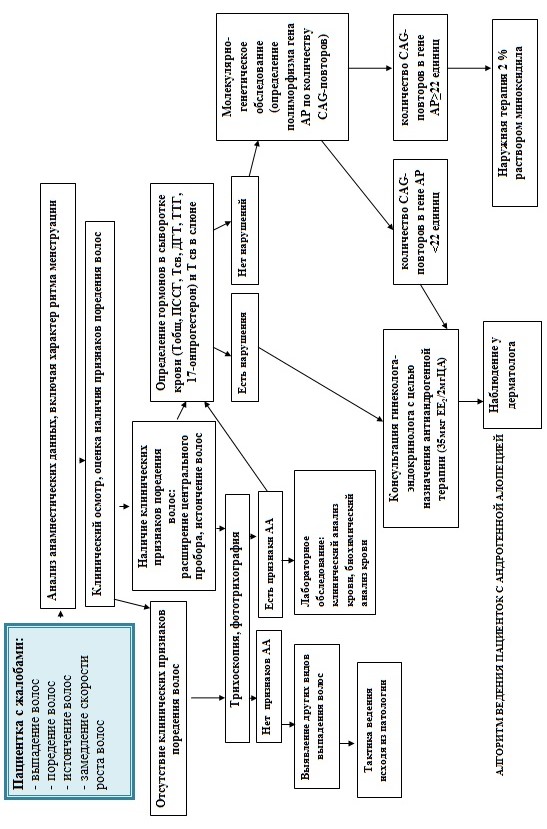 Список работ, опубликованных по теме диссертации.Мареева А.Н. Диагностическое значение определения свободного тестостерона в слюне методом твердофазного иммуноферментного анализа у женщин репродуктивного возраста, страдающих андрогенной алопецией. / А.Н. Мареева, С.В. Ротанов // Х юбилейная науч.-практ. конф. молодых ученых. Актуальные вопросы клинической и экспериментальной медицины: Сб. тез. / под ред. А.В. Силина, И.Ю. Стюф – С-Пб: СПбМАПО. – 2010. – С. 121-122. Мареева А.Н. Роль полиморфмизма гена андрогенового рецептора и неслучайной инактивации хромосомы Х в патогенезе андрогенной алопеции. / А.Н. Мареева // Вестник дерматологии и венерологии. - 2010. -№6. – С. 130-134.Мареева А.Н. Роль полиморфизма гена андрогенового рецептора в генезе андрогеновой алопеции у женщин репродуктивного возраста. / А.Н. Мареева, А.Р. Галимов, С.В. Ротанов и др. // XI Всероссийский съезд дерматовенерологов и косметологов. Тез. науч. работ. - Екатеринбург. – 2010. – С. 56-57. Мареева А.Н. Изменение эстроген-андрогенного баланса как один из возможных механизмов развития андрогенной алопеции у женщин репродуктивного возраста. / А.Н. Мареева, С.В. Ротанов, Г.Е. Чернуха // XI Всероссийский съезд дерматовенерологов и косметологов. Тез. науч. работ. – Екатеринбург. – 2010. – С. 57. Мареева А.Н. Роль полиморфизма гена андрогенового рецептора и неслучайной инактивации хромосомы Х в генезе андрогенной алопеции у женщин репродуктивного возраста. /А.Н. Мареева, И.А. Волков, С.В. Ротанов и др.// Вестник дерматологии и венерологии. - 2011. - № 2. – С. 26-31.Мареева А.Н. Особенности клинических проявлений андрогенной алопеции у женщин репродуктивного возраста. / А.Н. Мареева //Вестник дерматологии и венерологии. – 2011. - № 2. – С. 103-107.  Мареева А.Н. Диагностика андрогенной алопеции у женщин репродуктивного возраста. / А.Н. Мареева, С.В. Ротанов // Конференция дерматовенерологов и косметологов Сибирского Федерального округа. Тез. науч. работ. – Омск. - 2011. - С. 48. Mareeva A. Androgen receptor gene polymorphism and skewed X chromosome inactivation in female androgenetic alopecia. / A. Mareeva, S. Rotanov, I. Volkov// 15th Annual Meeting of the European Hair Research Society. Abstract. International J of Trichology. - 2011. – S. 8.  Rotanov S. Analysis of androgen receptor gene polymorphism and skewed X chromosome inactivation in Russian premenopausal women with androgenetic alopecia. / S. Rotanov, A. Mareeva,  Volkov et al. // 41st Annual ESDR Meeting. Abstract. J Inv Dermatology. – 2011. - 131 (suppl. 2). – Р. 580.  Мареева А.Н. Особенности обмена стероидных гормонов у пациенток с андрогенной алопецией. / А.Н. Мареева, С.В. Ротанов, Г.Е. Чернуха // Вестник дерматологии и венерологии. – 2013. - №3. – С. 27-32.Список сокращений АР 	-	андрогеновый рецепторДГТ	-	дигидротестостеронДГЭА-С	-	дегидроэпиандростерон сульфатEE2/ЦА	-	этинилэстрадиол / ципротерон ацетатИСА	-	индекс свободных андрогеновИФА	-	иммуноферментный анализКОК	-	комбинированный оральный контрацептивЛГ	-	лютеинизирующий гормонПССГ	-	половой стероид-связывающий глобулинПЦР	-	полимеразная цепная реакцияСПКЯ	-	синдром поликистозных яичниковТ	-	тестостеронТТГ	-	тиреотропный гормонФСГ	-	фолликулостимулирующий гормонSBM	-	cреднее биаллельное значениеXCI	-	инактивация хромосомы ХЛокализацияПоказательБольные с андрогенной алопециейn=87Контрольная группаn=30pАндроген-зависимая(теменная)областьПлотность волос, количество волос на см2151,3±24,6289,2±31,64<0,001Андроген-зависимая(теменная)областьСредний диаметр волос, мкм42,6±2,567,4±9,8<0,001Андроген-зависимая(теменная)область% анагеновых волос67,5±8,994,1±3,3<0,001Андроген-зависимая(теменная)область% телогеновых волос28,2±3,325,4±0,8<0,001Андроген-зависимая(теменная)область% веллусоподобных волос (<30 мкм)39,6±1,789,6±2,5<0,001Андроген-независимая(затылочная)областьПлотность волос, количество волос на см2178,1±16,7236,4±18,6<0,001Андроген-независимая(затылочная)областьСредний диаметр волос, мкм54,2±5,665,6±7,4<0,001Андроген-независимая(затылочная)область% анагеновых волос82,4±3,993,3±1,8<0,001Андроген-независимая(затылочная)область% телогеновых волос11,6±3,83,7±2,1<0,001Андроген-независимая(затылочная)область% веллусоподобных волос (<30 мкм)27,1±5,35,9±1,7<0,001ПоказательБольные с андрогенной алопециейn = 87Контрольная группаn = 30pЛютеинизирующий гормон (мМЕ/мл)6,24±3,274,68±1,930,052Фолликулостимулирующий гормон (мМЕ/мл)6,60±2,516,05±1,930,467Тиреотропный гормон (мкМЕ/мл)1,53±0,741,23±0,800,063Пролактин (нг/мл)11,59±5,219,76±4,960,096Тестостерон свободный (пг/мл)1,05±0,811,18±0,680,055Тестостерон общий (нмоль/л)38,2±19,130,96±15,170,063Дигидротестостерон (пг/мл)345,75±178,2221,51±126,06<0,001*Андростендион (пг/мл)2,90±1,022,50±0,850,057ДГЭА-С (мкг/дл)197,58±103,51177,72±84,620,34617-гидроксипрогестерон (нг/мл)0,70±0,240,62±0,200,104Эстрадиол (пг/мл)36,46±16,2663,77±29,39< 0,001*Кортизол (мкг/дл)12,26±3,8410,81±4,980,181Половой стероид-связывающий глобулин (нмоль/мл)60,29±37,6872,13±29,020,021*ИСА (%)5,61±1,711,67±1,01<0,001*Тестостерон в слюне (пг/мл)48,43±23,7429,04±15,15< 0,001*Эстрадиол / тестостерон общий0,95±0,452,06±0,98<0,001*Эстрадиол / тестостерон свободный30,45±18,1354,48±13,42<0,001*SBMБольные с андрогенной алопецией (%)Контрольная группа (%)OR (95% СI)pSBM ниже  медианного значения (<21)53(23/44)47,5(19/40)1,2(0,51 -2,85)0, 827SBM ниже порогового значения(< 22)80(32/40)57,0(24/42)3,0(1,12 – 8,05)0,033Критерии эффективноститерапии1-я группа1-я группаp2-я группа2-я группаpКритерии эффективноститерапииЧерез 6 месяцев (n=30)Через 12 месяцев(n = 28)Через 6 месяцев (n=54)Через 12 месяцев(n = 52)Клиническое выздоровление3 (10%)15 (53,6%)0,00057 (12,9%)11 (21,2%)0,307Значительное улучшение7 (23,3%)8 (28,6%)0,7678 (14,8%)30 (57,7%)<0,0001Улучшение17(56,7%)4 (14,3%)0,00132(59,3%)6 (11,5%)<0,0001Отсутствие эффекта3 (10%)1 (3,6%)0,6127 (12,9%)5 (9,6%)0,761ПоказательДо начала терапии(n=56) Через 6 месяцев терапии(n=54)Через 12 месяцев терапии(n=52)ЛГ (мМЕ/мл)6,6±3,45,4±2,74,8±2,2ФСГ (мМЕ/мл)6,5±2,66,1±2,05,2±1,9Свободный тестостерон (пг/мл)4,98±1,16,122,12±0,30,9±0,11Общий тестостерон (нг/дл)99,7±14,06,1256,7±12,9 1220,9±10,56Дигидротестостерон (пг/мл)876,3±101,46,12540,1±65,512291,7±43,66Андростендион (пг/мл)5,6±1,86,123,2±0,8121,7±0,46ДГЭА-С (мкг/дл)202,7±90,8 6,12179,0±66,712155,7±58,6617-гидроксипрогестерон (нг/мл)0,71±0,220,65±0,10,61±0,2Эстрадиол (пг/мл)42,9±28,954,7±27,759,1±24,9ПССГ (нмоль/мл)28,0±15,56,1257,9±19,71293,4±22,66ИСА, %8,4±1,66,124,2±0,93,3±0,41Тестостерон в слюне (пг/мл)63,6±10,56,1242,4±15,31230,6±11,76